Dates TagsM2TodayDate[m2TodayDate]M2SelectSoaDispatchDate[m2SelectSoaDispatchDate]M2SelectSoaEffectiveDate[m2SelectSoaEffectiveDate]Dynamic Options TagsM2Insert[m2Insert<Inserting Free Text: {Please enter your text here}>]M2OptionalSectionStart & M2OptionalSectionEnd[m2OptionalSectionStart<what is here?>]This is an “Optional Section” for m2OptionalSectionStart & End.[m2OptionalSectionEnd]M2SelectOne[m2SelectOne<Selecting One Option{Option AOption BOption C Option DOption E}>BulletList]M2SelectMultiple[m2SelectMultiple<Selecting Multiple Option List{Option 1Option 2Option 3 Option 4Option 5}>BulletList]Example Results:Dates TagsM2TodayDate18/11/2016M2SelectSoaDispatchDate18/10/2016M2SelectSoaEffectiveDate18/10/2016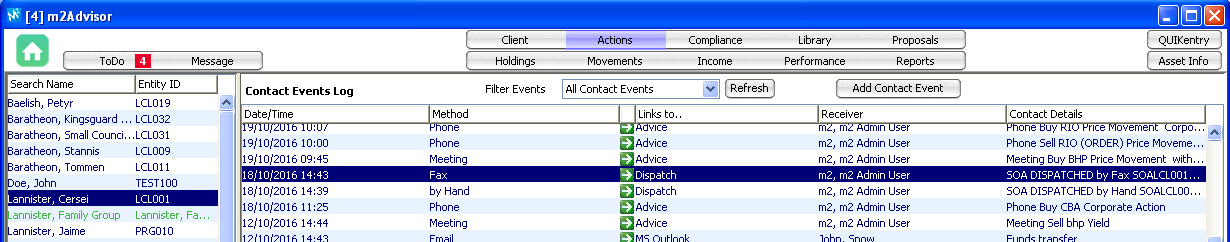 Dynamic Options TagsM2InsertPlease enter your text heretestM2OptionalSectionStart & M2OptionalSectionEndThis is an “Optional Section” for m2OptionalSectionStart & End.M2SelectOneOption BM2SelectMultipleOption 1Option 2Option 3 Option 4Option 5